unioeste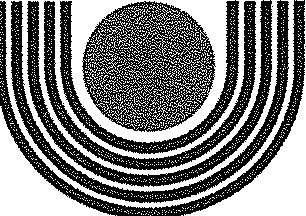 Universidade Estadual do Oeste do ParanáReitoria - CNPJ 78680337/0001-84Rua Universitária, 1619 - Fone: (45) 3220-3000 - Fax: (45) 3324-4590 Jardim Universitário - Cx. P. 000701 - CEP 85819-110 - Cascavel - Paraná www.unioeste.brPARANÁGOVERNO DO ESTADO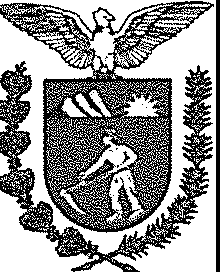 FORMULÁRIO IREQUERIMENTO PARA INGRESSO NO PROGRAMA DE PROFESSOR SÊNIOR UNIOESTEDADOS PESSOAIS E PROFISSIONAIS 	DADOS DO PROGRAMA DA UNIOESTE QUE IRÁ COLABORAR1    Nome do Programa:  Centro/campus:ATIVIDADES A SEREM DESENVOLVIDAS NO PROGRAMA DE PÓS-GRADUAÇÃO1) 	2) 	____3) 	4)	_Período de atuação no Programa do Professor Sênior na Unioeste:_/_/		a_/_/ 	Local e dataNome e assinaturaFormulário I -ANEXO DA RESOLUÇÃO Nº 211/2014-CEPE, DE 9 DE OUTUBRO DE 2014.unioeste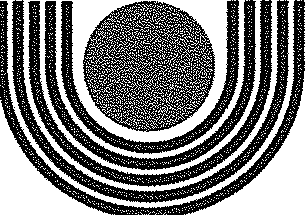 Universidade Estadual do Oeste do ParanáReitoria - CNPJ 78680337/0001-84Rua Universitária, 1619 - Fone: (45) 3220-3000 - Fax: (45) 3324-4590 Jardim Universitário - Cx. P. 000701 - CEP 85819-110 - Cascavel - Paraná www.unioeste.brPARANÁGOVERNO DO ESTADO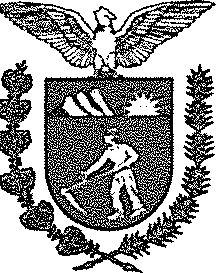 FORMULÁRIO IIDECLARAÇÃO DE TRABALHO VOLUNTÁRIOEu,	 		CPF	 		RG 	, emitido em____________pela	, declaro ter ciência que a minha participação no Programa do Professor Sênior da Unioeste é voluntária, não gera vínculo empregatício, obrigação de natureza trabalhista, previdenciária ou afim.Local e dataNome e assinaturaFormulário II-ANEXO DA RESOLUÇÃO Nº 211/2014-CEPE, DE 9 DE OUTUBRO DE 2014.unioeste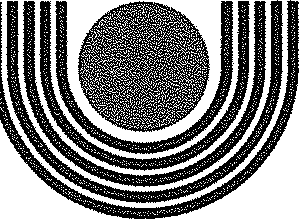 Universidade Estadual do Oeste do ParanáReitoria - CNPJ 78680337/0001-84Rua Universitária, 1619 - Fone: (45) 3220-3000 - Fax: (45) 3324-4590 Jardim Universitário - Cx. P. 000701 - CEP 85819-110 - Cascavel - Paraná www.unioeste.brPARANÁGOVERNO DO ESTADO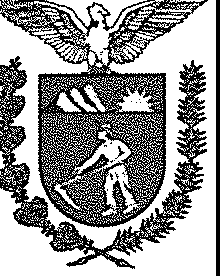 FORMULÁRIO III TERMO DE ADESÃOPelo presente termo de adesão_______________________________________, de  nacionalidade__________________________, estado civil________________, identidade nº____________________ CPF nº_________________ residente na rua___________________________ na cidade de _______________________estado________________ compromete-se a prestar serviço voluntário a Universidade Estadual do Oeste do Paraná-Unioeste de acordo com as cláusulas e condições seguintes:O professor Sênior exercerá atividades voluntárias no Programa de Pós-graduação em 	, com início e _/_/_, e término em _/_/_A permanência do docente como Professor Sênior pode ser renovada, a pedido do docente, desde que aprovada pelo Colegiado do Programa de Pós-graduação na qual o docente está vinculado.A suspensão das atividades do Professor Sênior pode ocorrer em qualquer tempo, por vontade do interessado, ou manifestação do colegiado do Programa de Pós-graduação.O docente exercerá suas atividades sob subordinação hierárquica ao coordenador do Programa de Pós-graduação em	, com sede no Campus deO docente exercerá as atividades no Programa de Pós-graduação, no período que estiver atuando como Professor Sênior na Unioeste, de acordo com o formulário I, requerimento para ingresso no Programa de Professor Sênior - Unioeste.As atividades realizadas pelo docente não serão remuneradas e não gerará vínculo empregatício ou funcional com a Universidade, nem obrigação de natureza trabalhista, previdenciária ou afim, nos termos da Lei nº 9608/98.Formulário III	ANEXO DA RESOLUÇÃO Nº 211/2014-CEPE, DE 9 DE OUTUBRO DE 2014.unioeste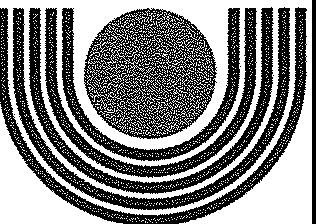 Universidade Estadual do Oeste do ParanáReitoria - CNPJ 78680337/0001-84Rua Universitária, 1619 - Fone: (45) 3220-3000 - Fax: (45) 3324-4590 Jardim Universitário - Cx. P. 000701 - CEP 85819-110 - Cascavel - Paraná www.unioeste.brPARANÁ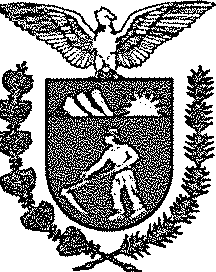 GOVERNO DO ESTADOSerá permitido ao docente receber auxílio financeiro na forma de bolsa de pesquisa, ensino ou extensão, concedida por órgãos de fomento, nacional ou internacional, ou, ainda, outros benefícios previstos em convênios, e também recursos de custeio para desenvolvimento de atividades do Professor sênior quando de interesse da Instituição.O docente poderá ter custeadas as despesas que demonstrar estarem relacionadas as suas atividades de pesquisa e/ou extensão ou quando estiver fora de sua sede representado a Unioeste, na fon11a da Lei.As despesas a serem custeadas deverão estar expressa e previamente autorizadas pelo Coordenador do Curso de Programa de Pós-graduação na qual o docente desenvolve suas atividades e pelo diretor de Campus.O Professor Sênior tem acesso às instalações e serviços ofertados pela Instituição.O docente não pode votar nem ser votado para quaisquer representativos da Unioeste e também exercer cargos administrativos ou comissionados.O professor pode participar das reuniões do Colegiado somente com direito a voz, mas não a voto.A critério do Colegiado do Programa de Pós-graduação o Professor Sênior pode paiiicipar das comissões internas do Curso, sendo vedada a participação nos demais comitês e comissões da Instituição.O docente compromete-se, durante o período que desenvolver atividades voluntárias no Programa de Pós-graduação, observar e cumprir a legislação Estadual, Federal e as normas internas da Universidade, sob pena de suspensão de suas atividades. Em todos os casos será assegurado ao docente o direito ao contraditório e a ampla defesa.Na divulgação dos resultados da produção científica ou técnica proveniente das atividades desenvolvidas como Professor Sênior na Instituição deverá ser mencionado a sua relação com a Instituição.O Professor Sênior deve ser inserido na apólice de seguro de acidentes pessoais coletivos da Unioeste na vigência do termo de adesão.Formulário III - ANEXO DA RESOLUÇÃO Nº 211/2014-CEPE, DE 9 DE OUTUBRO DE 2014.unioeste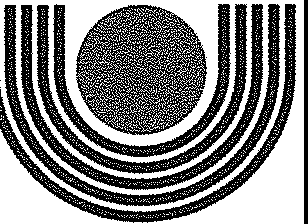 Universidade Estadual do Oeste do ParanáReitoria - CNPJ 78680337/0001-84Rua Universitária, 1619 - Fone: (45) 3220-3000 - Fax: (45) 3324-4590 Jardim Universitário - Cx. P. 000701 - CEP 85819-110 - Cascavel - Paraná www.unioeste.brPARANÁGOVERNO DO ESTADO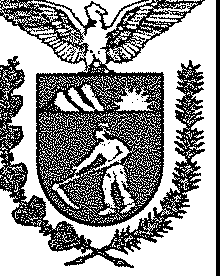 Fica eleito o foro da comarca de Cascavel para dirimir qualquer controvérsia entre o docente e a Unioeste que não puder ser resolvida de comum acordo entre as partes.Cascavel,	de	de	_Professor Sênior (nome)Coordenador do Programa de Pós-graduaçãoPró-Reitor de Recursos HumanosFormulário III - ANEXO DA RESOLUÇÃO Nº 211/2014-CEPE, DE 9 DE OUTUBRO DE 2014.unioeste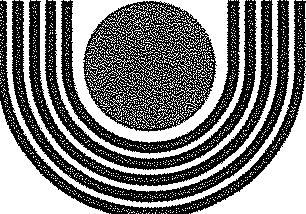 Universidade Estadual do Oeste do ParanáReitoria - CNPJ 78680337/0001-84Rua Universitária, 1619 - Fone: (45) 3220-3000 - Fax: (45) 3324-4590 Jardim Universitário - Cx. P. 000701 - CEP 85819-110 - Cascavel - Paraná www.uníoeste.brPARANÁGOVERNO DO ESTADO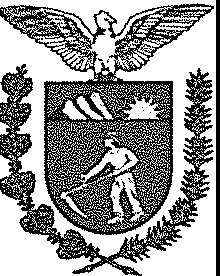 FORMULÁRIO IVRELATÓRIO FINALDADOS DO PROFESSOR SÊNIORNome:CPF:	RG:DADOS DO PROGRAMA DA UNIOESTE EM QUE COLABOROURelatório das Atividades desenvolvidas (objetivos, resultados, etc. ) Local e data                                                                                       Nome e assinaturaFormulário IV - ANEXO DA RESOLUÇÃO Nº 211/2014-CEPE, DE 9 DE OUTUBRO DE 2014.unioeste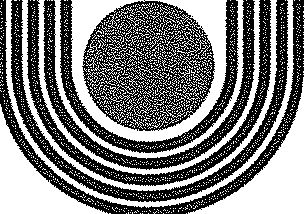 Universidade Estadual do Oeste do ParanáReitoria - CNPJ 78680337/0001-84Rua Universitária, 1619 - Fone: (45) 3220-3000 - Fax: (45) 3324-4590 Jardim Universitário - Cx. P. 000701 - CEP 85819-110 - Cascavel - Paraná www.unioeste.brPARANÁGOVERNO DO ESTADO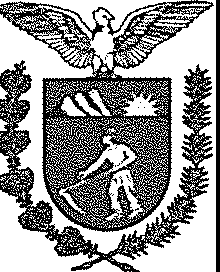 PARECER DO COLEGIADO DO CURSO DE PÓS-GRADUAÇÃOPARECER DO CONSELHO DE CENTROFormulário IV - ANEXO DA RESOLUÇÃO Nº 211/2014-CEPE, DE 9 DE OUTUBRO DE 2014.Nome:CPF:	RG:Endereço residencial:Ultimo vínculo de trabalho com Instituição de Ensino ou Pesquisa:Instituição e Programas de Pós-graduação que atuou como docente permanente:Instituição e Programas de Pós-graduação que atuou como docente colaborador:Nome do Programa:Centro/campus:Período de atuação no Programa: